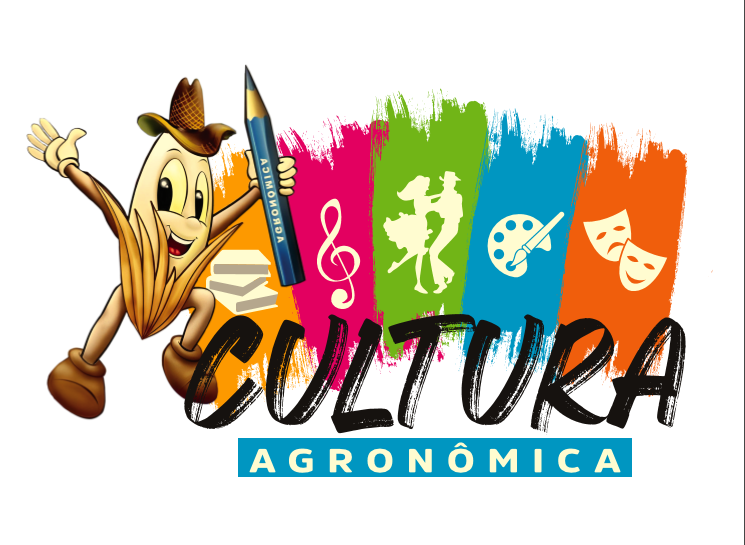 VOCÊ É FAZEDOR DE CULTURA?Temos umCONVITEO Conselho Municipal de Cultura de Agronômica juntamente com o Setor de Cultura convida a todos os fazedores de Cultura e interessados, a participar da atualização do Plano Municipal de Cultura que se realizará;Dia: 27/03/2024Às 18 horasLocal: Centro Cultura Durval e Leopoldina Claudino (Museu)Rua XV de novembro, 580 - Centro - Agronômica SUA PARTICIPAÇÃO É INDESPESÁVEL PARA GARANTIR POLÍTICAS PÚBLICAS PARA A CULTURA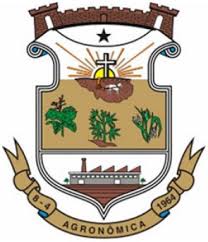 